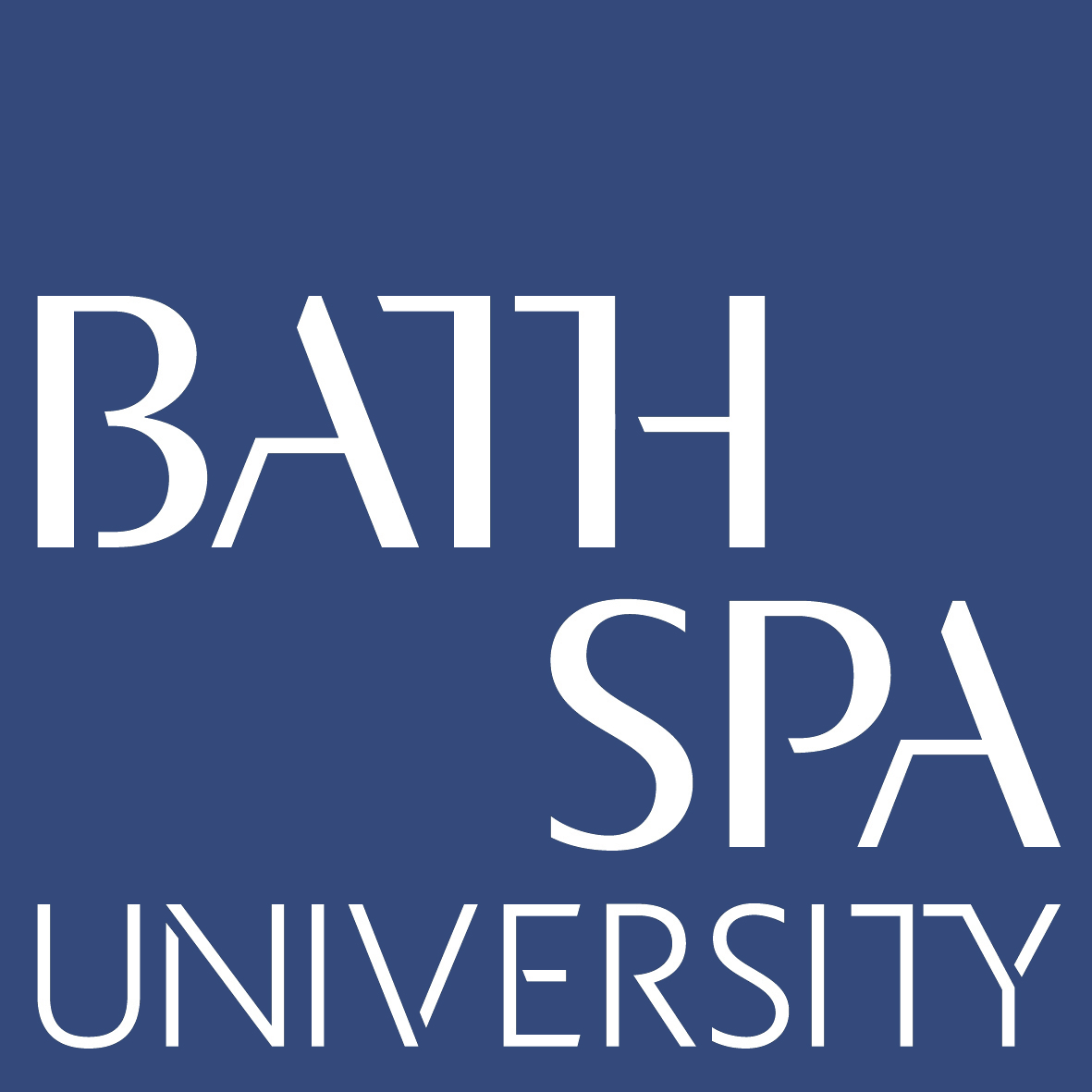 BATH SPA UNIVERSITY - CENTRAL POSTGRADUATE ASSESSMENT BOARDS SCHEDULE 2024-25TAUGHT POSTGRADUATE FRAMEWORK (TPF) AND PROFESSIONAL MASTERS PROGRAMME (LEGACY)TAUGHT POSTGRADUATE FRAMEWORK (TPF) AND PMP (LEGACY) TRIMESTER ONE 2024-25TAUGHT POSTGRADUATE FRAMEWORK (TPF) AND PMP (LEGACY) TRIMESTER TWO 2024-25TAUGHT POSTGRADUATE FRAMEWORK (TPF) AND PMP (LEGACY) TRIMESTER THREE 2024-25REASSESSMENT COURSEWORK DEADLINE FOR STUDENTSMARKS DEADLINE FOR TUTORSSCHOOL SUBJECT BOARDSCENTRAL ASSESSMENT BOARDOFFICIAL RESULTS PUBLICATION27 JANUARY 20253 MARCH 202517-19 MARCH 202525 MARCH 202527 MARCH 2025REASSESSMENT COURSEWORK DEADLINE FOR STUDENTSMARKS DEADLINE FOR TUTORSSCHOOL SUBJECT BOARDSCENTRAL ASSESSMENT BOARDOFFICIAL RESULTS PUBLICATION30 MAY 202520 JUNE 20259-11 JULY 202516 JULY 202521 JULY 2025REASSESSMENT COURSEWORK DEADLINE FOR STUDENTSMARKS DEADLINE FOR TUTORSSCHOOL SUBJECT BOARDSCENTRAL ASSESSMENT BOARDOFFICIAL RESULTS PUBLICATION22 SEPTEMBER 202517 OCTOBER 202529-31 OCTOBER 20255 NOVEMBER 202510 NOVEMBER 2025